AgendaGA: Change of the Board of Itiwana, 27th BoardSeptember 29th 2020 - 18:30 Location: SC01, FSWN.B.: This agenda is subject to changeOpeningAnnouncements/ Received documentsEstablishing agendaEstablishing voting committeeVoting minutes General Assembly: Policy Presentation 08-09-2020Discuss/explain Year Report 2019-2020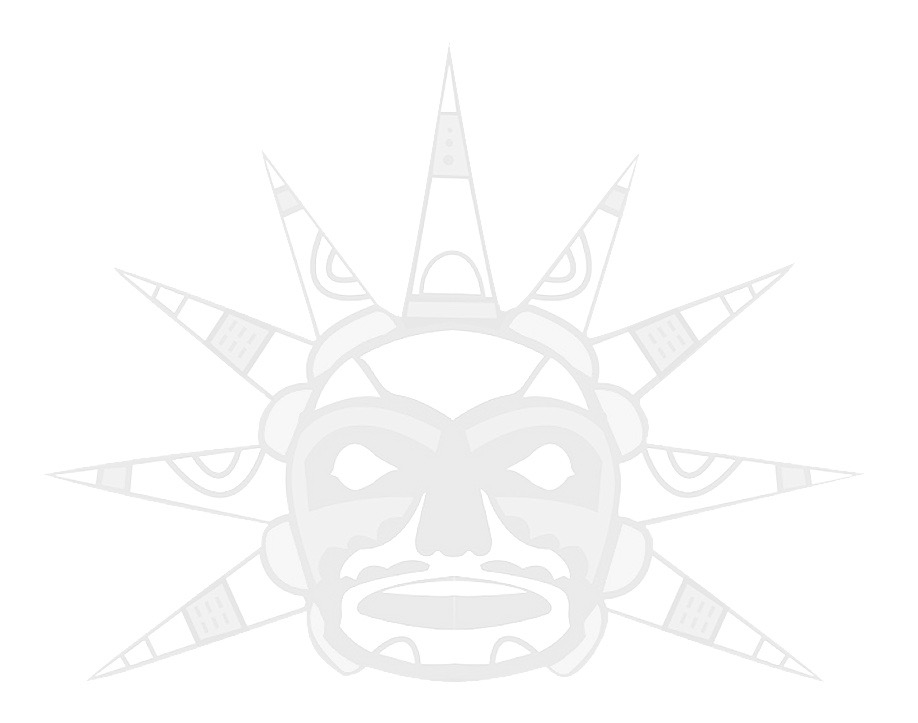 Discuss/explain Financial Year Report 2019-2020BreakWDOLaSSADiscussion Voting Year Report 2019-2020Voting Financial Year Report 2018-2019Evaluation Itiwana 2019-2020Decharge committees 2019-2020Decharge 27th Board 2019-2020Installation 28th Board 2020-2021Installation committees 2020-2021Voting audit committeeA.O.B.Closing